Publicado en Barcelona el 20/06/2017 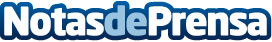 El perfume es el producto de belleza en el que se invierte más dineroEl perfume es el producto de belleza más usado por el 84% de los españoles, seguido de las cremas hidratantes (65%), tónicos, limpiadores o exfoliantes (44%)  y antiedad (34%). Sin embargo, en cuanto a productos de cuidado corporal favoritos difieren por sexos, mientras que ellas prefieren el maquillaje (73%) -coincidiendo con su imprescindible de belleza-, ellos se decantan por los productos de cuidado capilar o de la barba (38%), tan de moda últimamente. Datos de contacto:Privalia671637795Nota de prensa publicada en: https://www.notasdeprensa.es/el-perfume-es-el-producto-de-belleza-en-el-que Categorias: Moda Sociedad Consumo Belleza http://www.notasdeprensa.es